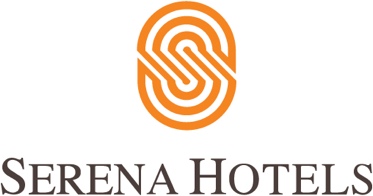 Corporate15th March, 2022IslamabadExpedition Indus Send-Off ReceptionISLAMABAD: Serena Hotels' newest Adventure Diplomacy Initiative, Expedition Indus, will be the first-ever exploratory river rafting expedition covering the entire length of the Indus River, starting from North, leading all the way till the Arabian Sea.Wajahat Malik is an adventure travel filmmaker who has initiated this expedition as Pakistan’s first ever full-length rafting expedition of the Indus River. At the send-off reception hosted by Serena Hotels, he announced his departure for the North of Pakistan in the upcoming week.Wajahat Malik’s mission is being sponsored by Serena Hotels, under our Adventure Diplomacy Initiative which aims at fostering adventure sports in the country and providing a supportive environment for the nation’s talented sportspeople to flourish.Serena is excited to be a part of this journey since the Expedition Indus will be a landmark expedition not only in terms of natural conservation, but it will also identifying sustainable tourism sites along the path of the river.Mr. Aziz Boolani, the CEO of Serena Hotels, said: “We at Serena have always been a passionate advocate for adventure sport, testing human endurance and commitment. Supporting brave adventurists like Samina Baig, Sirbaz Khan and now Wajahat Malik, we are encouraged to further strengthen our Adventure Diplomacy Initiative.”The Federal Minister and Adviser to Prime Minister of Pakistan for Climate Change Malik Amin Aslam Khan was the Chief Guest at the occasion.Malik Amin Aslam announced that this year the Government of Pakistan will be initiating a "Living Rivers" programme to study the history and also mapping the health of the river, the life around it, whie also documenting the Indus.The Indus is fed by mighty glaciers on the slopes of the Karakoram range, the Nanga Parbat massif, and the Kohistan highlands. Passing through rough terrain around the Northern and Western sides of the Nanga Parbat in gorges that reach depths of 17,000 ft; the river contours around the Khyber Pakhtunkhwa province then enters the plains of Punjab and finally culminates in the Arabian Sea.